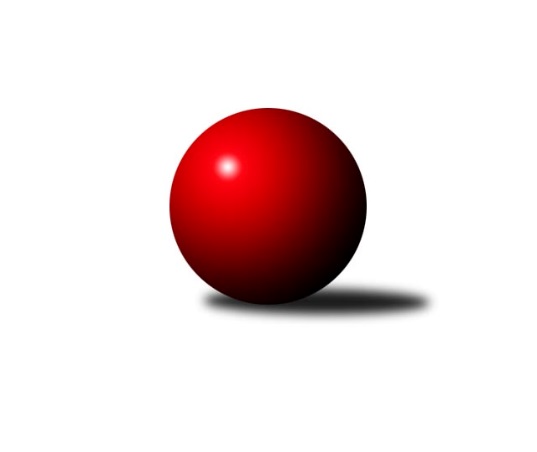 Č.6Ročník 2010/2011	18.5.2024 3.KLM B 2010/2011Statistika 6. kolaTabulka družstev:		družstvo	záp	výh	rem	proh	skore	sety	průměr	body	plné	dorážka	chyby	1.	TJ Dynamo Liberec	6	5	0	1	34.0 : 14.0 	(81.5 : 62.5)	3227	10	2143	1084	20.5	2.	SKK Hořice A	6	5	0	1	31.0 : 17.0 	(80.5 : 63.5)	3204	10	2148	1056	22.2	3.	KK Akuma Kosmonosy	6	4	1	1	31.0 : 17.0 	(83.5 : 60.5)	3194	9	2136	1058	22.7	4.	TJ Červený Kostelec	6	4	0	2	24.0 : 24.0 	(68.0 : 76.0)	3103	8	2099	1005	30.7	5.	TJ Lokomotiva Liberec	6	3	1	2	26.0 : 22.0 	(76.0 : 68.0)	3187	7	2177	1010	22.7	6.	SK Plaston Šluknov	6	3	0	3	26.0 : 22.0 	(77.0 : 67.0)	3141	6	2098	1043	22.8	7.	TJ Lokomotiva Trutnov	6	3	0	3	25.5 : 22.5 	(71.5 : 72.5)	3200	6	2157	1043	20.7	8.	SKK Hořice B	6	3	0	3	24.0 : 24.0 	(64.0 : 80.0)	3181	6	2158	1024	27.5	9.	SKK Náchod B	6	2	0	4	19.0 : 29.0 	(70.5 : 73.5)	3193	4	2141	1052	28.8	10.	TJ Neratovice	6	1	0	5	17.0 : 31.0 	(65.5 : 78.5)	3182	2	2149	1033	27.3	11.	TJ Lokomotiva Ústí n. L.	6	1	0	5	16.5 : 31.5 	(64.0 : 80.0)	3087	2	2077	1011	24	12.	SKK Jičín B	6	1	0	5	14.0 : 34.0 	(62.0 : 82.0)	3118	2	2115	1003	31.7Tabulka doma:		družstvo	záp	výh	rem	proh	skore	sety	průměr	body	maximum	minimum	1.	SKK Hořice A	4	4	0	0	23.0 : 9.0 	(55.5 : 40.5)	3196	8	3241	3157	2.	TJ Červený Kostelec	4	4	0	0	22.0 : 10.0 	(53.5 : 42.5)	3190	8	3249	3147	3.	KK Akuma Kosmonosy	3	3	0	0	19.0 : 5.0 	(48.5 : 23.5)	3134	6	3152	3118	4.	TJ Lokomotiva Liberec	4	2	1	1	16.0 : 16.0 	(50.5 : 45.5)	3321	5	3355	3279	5.	TJ Dynamo Liberec	2	2	0	0	14.0 : 2.0 	(34.0 : 14.0)	3374	4	3401	3347	6.	SKK Hořice B	2	2	0	0	12.0 : 4.0 	(26.5 : 21.5)	3204	4	3212	3195	7.	TJ Lokomotiva Trutnov	3	2	0	1	16.0 : 8.0 	(42.0 : 30.0)	3258	4	3353	3161	8.	SK Plaston Šluknov	2	1	0	1	8.0 : 8.0 	(25.0 : 23.0)	3181	2	3198	3163	9.	TJ Lokomotiva Ústí n. L.	3	1	0	2	9.5 : 14.5 	(35.5 : 36.5)	3222	2	3286	3160	10.	SKK Náchod B	3	1	0	2	8.0 : 16.0 	(35.5 : 36.5)	3155	2	3215	3113	11.	SKK Jičín B	3	1	0	2	7.0 : 17.0 	(29.0 : 43.0)	3072	2	3112	3041	12.	TJ Neratovice	3	0	0	3	6.0 : 18.0 	(26.5 : 45.5)	2991	0	3067	2862Tabulka venku:		družstvo	záp	výh	rem	proh	skore	sety	průměr	body	maximum	minimum	1.	TJ Dynamo Liberec	4	3	0	1	20.0 : 12.0 	(47.5 : 48.5)	3191	6	3248	3127	2.	SK Plaston Šluknov	4	2	0	2	18.0 : 14.0 	(52.0 : 44.0)	3131	4	3214	3095	3.	KK Akuma Kosmonosy	3	1	1	1	12.0 : 12.0 	(35.0 : 37.0)	3204	3	3305	3133	4.	TJ Lokomotiva Liberec	2	1	0	1	10.0 : 6.0 	(25.5 : 22.5)	3120	2	3143	3097	5.	SKK Hořice A	2	1	0	1	8.0 : 8.0 	(25.0 : 23.0)	3208	2	3339	3077	6.	TJ Neratovice	3	1	0	2	11.0 : 13.0 	(39.0 : 33.0)	3246	2	3302	3193	7.	SKK Náchod B	3	1	0	2	11.0 : 13.0 	(35.0 : 37.0)	3183	2	3299	3118	8.	TJ Lokomotiva Trutnov	3	1	0	2	9.5 : 14.5 	(29.5 : 42.5)	3181	2	3212	3134	9.	SKK Hořice B	4	1	0	3	12.0 : 20.0 	(37.5 : 58.5)	3176	2	3266	3080	10.	TJ Červený Kostelec	2	0	0	2	2.0 : 14.0 	(14.5 : 33.5)	3060	0	3101	3019	11.	SKK Jičín B	3	0	0	3	7.0 : 17.0 	(33.0 : 39.0)	3133	0	3151	3114	12.	TJ Lokomotiva Ústí n. L.	3	0	0	3	7.0 : 17.0 	(28.5 : 43.5)	3042	0	3104	2975Tabulka podzimní části:		družstvo	záp	výh	rem	proh	skore	sety	průměr	body	doma	venku	1.	TJ Dynamo Liberec	6	5	0	1	34.0 : 14.0 	(81.5 : 62.5)	3227	10 	2 	0 	0 	3 	0 	1	2.	SKK Hořice A	6	5	0	1	31.0 : 17.0 	(80.5 : 63.5)	3204	10 	4 	0 	0 	1 	0 	1	3.	KK Akuma Kosmonosy	6	4	1	1	31.0 : 17.0 	(83.5 : 60.5)	3194	9 	3 	0 	0 	1 	1 	1	4.	TJ Červený Kostelec	6	4	0	2	24.0 : 24.0 	(68.0 : 76.0)	3103	8 	4 	0 	0 	0 	0 	2	5.	TJ Lokomotiva Liberec	6	3	1	2	26.0 : 22.0 	(76.0 : 68.0)	3187	7 	2 	1 	1 	1 	0 	1	6.	SK Plaston Šluknov	6	3	0	3	26.0 : 22.0 	(77.0 : 67.0)	3141	6 	1 	0 	1 	2 	0 	2	7.	TJ Lokomotiva Trutnov	6	3	0	3	25.5 : 22.5 	(71.5 : 72.5)	3200	6 	2 	0 	1 	1 	0 	2	8.	SKK Hořice B	6	3	0	3	24.0 : 24.0 	(64.0 : 80.0)	3181	6 	2 	0 	0 	1 	0 	3	9.	SKK Náchod B	6	2	0	4	19.0 : 29.0 	(70.5 : 73.5)	3193	4 	1 	0 	2 	1 	0 	2	10.	TJ Neratovice	6	1	0	5	17.0 : 31.0 	(65.5 : 78.5)	3182	2 	0 	0 	3 	1 	0 	2	11.	TJ Lokomotiva Ústí n. L.	6	1	0	5	16.5 : 31.5 	(64.0 : 80.0)	3087	2 	1 	0 	2 	0 	0 	3	12.	SKK Jičín B	6	1	0	5	14.0 : 34.0 	(62.0 : 82.0)	3118	2 	1 	0 	2 	0 	0 	3Tabulka jarní části:		družstvo	záp	výh	rem	proh	skore	sety	průměr	body	doma	venku	1.	SKK Jičín B	0	0	0	0	0.0 : 0.0 	(0.0 : 0.0)	0	0 	0 	0 	0 	0 	0 	0 	2.	SKK Hořice A	0	0	0	0	0.0 : 0.0 	(0.0 : 0.0)	0	0 	0 	0 	0 	0 	0 	0 	3.	KK Akuma Kosmonosy	0	0	0	0	0.0 : 0.0 	(0.0 : 0.0)	0	0 	0 	0 	0 	0 	0 	0 	4.	SKK Hořice B	0	0	0	0	0.0 : 0.0 	(0.0 : 0.0)	0	0 	0 	0 	0 	0 	0 	0 	5.	SKK Náchod B	0	0	0	0	0.0 : 0.0 	(0.0 : 0.0)	0	0 	0 	0 	0 	0 	0 	0 	6.	TJ Lokomotiva Liberec	0	0	0	0	0.0 : 0.0 	(0.0 : 0.0)	0	0 	0 	0 	0 	0 	0 	0 	7.	SK Plaston Šluknov	0	0	0	0	0.0 : 0.0 	(0.0 : 0.0)	0	0 	0 	0 	0 	0 	0 	0 	8.	TJ Červený Kostelec	0	0	0	0	0.0 : 0.0 	(0.0 : 0.0)	0	0 	0 	0 	0 	0 	0 	0 	9.	TJ Dynamo Liberec	0	0	0	0	0.0 : 0.0 	(0.0 : 0.0)	0	0 	0 	0 	0 	0 	0 	0 	10.	TJ Lokomotiva Ústí n. L.	0	0	0	0	0.0 : 0.0 	(0.0 : 0.0)	0	0 	0 	0 	0 	0 	0 	0 	11.	TJ Lokomotiva Trutnov	0	0	0	0	0.0 : 0.0 	(0.0 : 0.0)	0	0 	0 	0 	0 	0 	0 	0 	12.	TJ Neratovice	0	0	0	0	0.0 : 0.0 	(0.0 : 0.0)	0	0 	0 	0 	0 	0 	0 	0 Zisk bodů pro družstvo:		jméno hráče	družstvo	body	zápasy	v %	dílčí body	sety	v %	1.	Vojtěch Tulka 	SKK Hořice A 	6	/	6	(100%)	21	/	24	(88%)	2.	Radek Kroupa 	SKK Hořice A 	6	/	6	(100%)	18.5	/	24	(77%)	3.	Josef Zejda ml.	TJ Dynamo Liberec 	6	/	6	(100%)	15	/	24	(63%)	4.	Dušan Plocek 	TJ Neratovice 	5	/	5	(100%)	14	/	20	(70%)	5.	Petr Novák 	KK Akuma Kosmonosy  	5	/	6	(83%)	18	/	24	(75%)	6.	Václav Vlk 	TJ Lokomotiva Liberec 	5	/	6	(83%)	17	/	24	(71%)	7.	Agaton st. Plaňanský st.	SKK Jičín B 	5	/	6	(83%)	15	/	24	(63%)	8.	Tomáš Bajtalon 	KK Akuma Kosmonosy  	5	/	6	(83%)	15	/	24	(63%)	9.	Tomáš Majer 	SKK Náchod B 	5	/	6	(83%)	14.5	/	24	(60%)	10.	Kamil Fiebinger 	TJ Lokomotiva Trutnov  	5	/	6	(83%)	14.5	/	24	(60%)	11.	Jaromír Šklíba 	TJ Lokomotiva Liberec 	4	/	5	(80%)	13.5	/	20	(68%)	12.	Zdeněk Pecina st.	TJ Dynamo Liberec 	4	/	5	(80%)	11.5	/	20	(58%)	13.	Lukáš Jireš 	TJ Dynamo Liberec 	4	/	6	(67%)	16.5	/	24	(69%)	14.	Miroslav Malý 	SK Plaston Šluknov 	4	/	6	(67%)	16	/	24	(67%)	15.	Tomáš Ryšavý 	TJ Lokomotiva Trutnov  	4	/	6	(67%)	15	/	24	(63%)	16.	Milan Gajdoš 	SKK Náchod B 	4	/	6	(67%)	15	/	24	(63%)	17.	Jiří Baier 	SKK Hořice A 	4	/	6	(67%)	14	/	24	(58%)	18.	Josef Holub 	TJ Lokomotiva Ústí n. L.  	4	/	6	(67%)	14	/	24	(58%)	19.	Luděk Horák 	SKK Hořice B 	4	/	6	(67%)	14	/	24	(58%)	20.	Ondřej Mrkos 	TJ Červený Kostelec   	4	/	6	(67%)	14	/	24	(58%)	21.	Anton Zajac 	TJ Lokomotiva Liberec 	4	/	6	(67%)	13	/	24	(54%)	22.	Zdeněk Khol 	TJ Lokomotiva Trutnov  	4	/	6	(67%)	13	/	24	(54%)	23.	Petr Vajnar 	SK Plaston Šluknov 	4	/	6	(67%)	12	/	24	(50%)	24.	Václav Kryl 	TJ Lokomotiva Ústí n. L.  	3	/	4	(75%)	11.5	/	16	(72%)	25.	Zdeněk Bayer 	KK Akuma Kosmonosy  	3	/	4	(75%)	9.5	/	16	(59%)	26.	Ladislav st. Wajsar st.	TJ Dynamo Liberec 	3	/	4	(75%)	9.5	/	16	(59%)	27.	Pavel Šťastný 	TJ Neratovice 	3	/	4	(75%)	9	/	16	(56%)	28.	Jiří Kapucián 	SKK Jičín B 	3	/	4	(75%)	8	/	16	(50%)	29.	Martin Bartoníček 	SKK Hořice B 	3	/	4	(75%)	8	/	16	(50%)	30.	Petr Božka 	TJ Neratovice 	3	/	6	(50%)	16	/	24	(67%)	31.	Ladislav ml. Wajsar ml.	TJ Dynamo Liberec 	3	/	6	(50%)	14	/	24	(58%)	32.	Jan Koldan 	SK Plaston Šluknov 	3	/	6	(50%)	14	/	24	(58%)	33.	Josef Rubanický 	SK Plaston Šluknov 	3	/	6	(50%)	14	/	24	(58%)	34.	Luboš Beneš 	KK Akuma Kosmonosy  	3	/	6	(50%)	13.5	/	24	(56%)	35.	Pavel Říha 	KK Akuma Kosmonosy  	3	/	6	(50%)	13	/	24	(54%)	36.	Daniel Neumann 	TJ Červený Kostelec   	3	/	6	(50%)	12.5	/	24	(52%)	37.	Štěpán Schuster 	TJ Červený Kostelec   	3	/	6	(50%)	12.5	/	24	(52%)	38.	Jakub Weigl 	SKK Hořice B 	3	/	6	(50%)	12	/	24	(50%)	39.	Ondřej Fikar 	SKK Hořice B 	3	/	6	(50%)	9.5	/	24	(40%)	40.	Radek Marušák 	SK Plaston Šluknov 	3	/	6	(50%)	9	/	24	(38%)	41.	Jiří Šípek 	TJ Lokomotiva Ústí n. L.  	2.5	/	6	(42%)	10	/	24	(42%)	42.	František Tomík 	SK Plaston Šluknov 	2	/	3	(67%)	7	/	12	(58%)	43.	Jaroslav Jeníček 	TJ Lokomotiva Trutnov  	2	/	3	(67%)	6	/	12	(50%)	44.	Zdeněk Měkota 	SKK Hořice A 	2	/	4	(50%)	9	/	16	(56%)	45.	Miroslav Kužel 	TJ Lokomotiva Trutnov  	2	/	4	(50%)	8	/	16	(50%)	46.	Roman Žežulka 	TJ Dynamo Liberec 	2	/	4	(50%)	8	/	16	(50%)	47.	Michal Vlček 	TJ Lokomotiva Trutnov  	2	/	4	(50%)	7	/	16	(44%)	48.	Štěpán Kvapil 	TJ Lokomotiva Liberec 	2	/	5	(40%)	11.5	/	20	(58%)	49.	Josef Rohlena 	TJ Lokomotiva Ústí n. L.  	2	/	5	(40%)	10.5	/	20	(53%)	50.	Petr Vokáč 	SKK Hořice B 	2	/	5	(40%)	10	/	20	(50%)	51.	Jan Kozák 	TJ Neratovice 	2	/	5	(40%)	9.5	/	20	(48%)	52.	Jan Mojžíš 	TJ Lokomotiva Liberec 	2	/	5	(40%)	9	/	20	(45%)	53.	Jan Adamů 	TJ Červený Kostelec   	2	/	5	(40%)	8	/	20	(40%)	54.	Tomáš Adamů 	SKK Náchod B 	2	/	6	(33%)	12	/	24	(50%)	55.	Martin Mýl 	TJ Červený Kostelec   	2	/	6	(33%)	11	/	24	(46%)	56.	Ivan Vondráček 	SKK Hořice A 	2	/	6	(33%)	10	/	24	(42%)	57.	Radek Jalovecký 	TJ Lokomotiva Ústí n. L.  	2	/	6	(33%)	9.5	/	24	(40%)	58.	Jiří Pachl 	TJ Lokomotiva Liberec 	2	/	6	(33%)	7	/	24	(29%)	59.	Vladimír Řehák 	SKK Jičín B 	1	/	1	(100%)	3	/	4	(75%)	60.	Jaromír Sklenář 	TJ Neratovice 	1	/	1	(100%)	3	/	4	(75%)	61.	Karel Košťál 	SKK Hořice B 	1	/	1	(100%)	2	/	4	(50%)	62.	Karel Bízek 	TJ Dynamo Liberec 	1	/	1	(100%)	2	/	4	(50%)	63.	Pavel Trudič 	SKK Náchod B 	1	/	1	(100%)	2	/	4	(50%)	64.	Zdeněk Koutný 	TJ Lokomotiva Liberec 	1	/	2	(50%)	5	/	8	(63%)	65.	Pavel Novák 	TJ Červený Kostelec   	1	/	2	(50%)	3	/	8	(38%)	66.	Bartoloměj Vlášek 	SKK Hořice B 	1	/	2	(50%)	3	/	8	(38%)	67.	Jindřich Kašpar 	TJ Červený Kostelec   	1	/	2	(50%)	3	/	8	(38%)	68.	Jan Sklenář 	SK Plaston Šluknov 	1	/	3	(33%)	5	/	12	(42%)	69.	Radek Košťál 	SKK Hořice A 	1	/	3	(33%)	4	/	12	(33%)	70.	Věroslav Řípa 	KK Akuma Kosmonosy  	1	/	4	(25%)	7	/	16	(44%)	71.	Jaroslav Kříž 	SKK Jičín B 	1	/	4	(25%)	5.5	/	16	(34%)	72.	Vojtěch Pecina 	TJ Dynamo Liberec 	1	/	4	(25%)	5	/	16	(31%)	73.	Jakub Zíma 	SKK Náchod B 	1	/	5	(20%)	10	/	20	(50%)	74.	Jan Kvapil 	TJ Neratovice 	1	/	5	(20%)	8	/	20	(40%)	75.	Aleš Tichý 	SKK Náchod B 	1	/	5	(20%)	8	/	20	(40%)	76.	Zdeněk Dymáček 	SKK Hořice B 	1	/	5	(20%)	5.5	/	20	(28%)	77.	Martin Zahálka st.	TJ Lokomotiva Ústí n. L.  	1	/	5	(20%)	5	/	20	(25%)	78.	Lukáš Vik 	SKK Jičín B 	1	/	6	(17%)	12	/	24	(50%)	79.	Vladimír Pavlata 	SKK Jičín B 	1	/	6	(17%)	8.5	/	24	(35%)	80.	Jakub Jansa 	SKK Náchod B 	1	/	6	(17%)	8	/	24	(33%)	81.	Karel Kratochvíl 	TJ Lokomotiva Trutnov  	0.5	/	4	(13%)	5	/	16	(31%)	82.	Jan Horn 	SKK Náchod B 	0	/	1	(0%)	1	/	4	(25%)	83.	Jiří Červinka 	TJ Lokomotiva Trutnov  	0	/	1	(0%)	1	/	4	(25%)	84.	Jaroslav Kazda  	SKK Jičín B 	0	/	1	(0%)	0.5	/	4	(13%)	85.	Michal Vlček 	TJ Červený Kostelec   	0	/	1	(0%)	0	/	4	(0%)	86.	Václav Inquort 	SKK Hořice B 	0	/	1	(0%)	0	/	4	(0%)	87.	Milan Jaworek 	TJ Lokomotiva Ústí n. L.  	0	/	2	(0%)	2.5	/	8	(31%)	88.	Jaroslav Doškář 	KK Akuma Kosmonosy  	0	/	3	(0%)	3.5	/	12	(29%)	89.	Miroslav Nálevka 	SKK Hořice A 	0	/	3	(0%)	3	/	12	(25%)	90.	Miroslav Burock 	TJ Neratovice 	0	/	4	(0%)	3	/	16	(19%)	91.	Tomáš Kottvald 	SKK Jičín B 	0	/	5	(0%)	6.5	/	20	(33%)	92.	Luděk Uher 	TJ Neratovice 	0	/	5	(0%)	2	/	20	(10%)Průměry na kuželnách:		kuželna	průměr	plné	dorážka	chyby	výkon na hráče	1.	Sport Park Liberec, 1-4	3311	2217	1093	20.8	(551.8)	2.	Vrchlabí, 1-4	3221	2165	1056	22.0	(536.9)	3.	TJ Lokomotiva Ústí nad Labem, 1-4	3208	2155	1053	21.3	(534.8)	4.	TJ Kuželky Česká Lípa, 1-4	3178	2105	1073	19.3	(529.7)	5.	SKK Nachod, 1-4	3158	2131	1026	30.4	(526.4)	6.	SKK Hořice, 1-4	3154	2118	1035	28.9	(525.7)	7.	SKK Jičín, 1-4	3105	2108	997	27.2	(517.6)	8.	KK Kosmonosy, 1-6	3070	2066	1003	23.8	(511.7)Nejlepší výkony na kuželnách:Sport Park Liberec, 1-4TJ Dynamo Liberec	3401	5. kolo	Tomáš Majer 	SKK Náchod B	604	3. koloTJ Lokomotiva Liberec	3355	1. kolo	Štěpán Kvapil 	TJ Lokomotiva Liberec	599	4. koloTJ Lokomotiva Liberec	3353	4. kolo	Václav Vlk 	TJ Lokomotiva Liberec	596	3. koloTJ Dynamo Liberec	3347	2. kolo	Jaromír Šklíba 	TJ Lokomotiva Liberec	596	1. koloSKK Hořice A	3339	4. kolo	Jiří Baier 	SKK Hořice A	593	4. koloKK Akuma Kosmonosy 	3305	6. kolo	Ladislav ml. Wajsar ml.	TJ Dynamo Liberec	592	2. koloTJ Neratovice	3302	1. kolo	Václav Vlk 	TJ Lokomotiva Liberec	589	1. koloSKK Náchod B	3299	3. kolo	Zdeněk Pecina st.	TJ Dynamo Liberec	581	5. koloTJ Lokomotiva Liberec	3297	6. kolo	Josef Zejda ml.	TJ Dynamo Liberec	580	5. koloTJ Lokomotiva Liberec	3279	3. kolo	Jaromír Šklíba 	TJ Lokomotiva Liberec	574	4. koloVrchlabí, 1-4TJ Lokomotiva Trutnov 	3353	5. kolo	Kamil Fiebinger 	TJ Lokomotiva Trutnov 	589	1. koloTJ Lokomotiva Trutnov 	3259	3. kolo	Kamil Fiebinger 	TJ Lokomotiva Trutnov 	586	3. koloTJ Neratovice	3243	5. kolo	Dušan Plocek 	TJ Neratovice	573	5. koloSK Plaston Šluknov	3214	1. kolo	Tomáš Ryšavý 	TJ Lokomotiva Trutnov 	571	5. koloTJ Lokomotiva Trutnov 	3161	1. kolo	Jaroslav Jeníček 	TJ Lokomotiva Trutnov 	566	5. koloSKK Hořice B	3098	3. kolo	Petr Vajnar 	SK Plaston Šluknov	564	1. kolo		. kolo	Zdeněk Khol 	TJ Lokomotiva Trutnov 	559	5. kolo		. kolo	Kamil Fiebinger 	TJ Lokomotiva Trutnov 	557	5. kolo		. kolo	Miroslav Kužel 	TJ Lokomotiva Trutnov 	555	5. kolo		. kolo	Luděk Horák 	SKK Hořice B	546	3. koloTJ Lokomotiva Ústí nad Labem, 1-4TJ Lokomotiva Ústí n. L. 	3286	2. kolo	Jiří Šípek 	TJ Lokomotiva Ústí n. L. 	587	2. koloTJ Dynamo Liberec	3224	6. kolo	Václav Kryl 	TJ Lokomotiva Ústí n. L. 	581	2. koloTJ Lokomotiva Ústí n. L. 	3220	6. kolo	Václav Kryl 	TJ Lokomotiva Ústí n. L. 	566	6. koloTJ Lokomotiva Trutnov 	3212	4. kolo	Tomáš Ryšavý 	TJ Lokomotiva Trutnov 	562	4. koloTJ Lokomotiva Ústí n. L. 	3160	4. kolo	Radek Jalovecký 	TJ Lokomotiva Ústí n. L. 	562	6. koloSKK Jičín B	3151	2. kolo	Zdeněk Pecina st.	TJ Dynamo Liberec	561	6. kolo		. kolo	Kamil Fiebinger 	TJ Lokomotiva Trutnov 	561	4. kolo		. kolo	Vojtěch Pecina 	TJ Dynamo Liberec	558	6. kolo		. kolo	Jaroslav Kříž 	SKK Jičín B	556	2. kolo		. kolo	Josef Holub 	TJ Lokomotiva Ústí n. L. 	555	4. koloTJ Kuželky Česká Lípa, 1-4TJ Dynamo Liberec	3248	3. kolo	Josef Zejda ml.	TJ Dynamo Liberec	567	3. koloSK Plaston Šluknov	3198	5. kolo	Miroslav Malý 	SK Plaston Šluknov	561	3. koloSK Plaston Šluknov	3163	3. kolo	Miroslav Malý 	SK Plaston Šluknov	558	5. koloTJ Lokomotiva Ústí n. L. 	3104	5. kolo	Ladislav ml. Wajsar ml.	TJ Dynamo Liberec	557	3. kolo		. kolo	Radek Marušák 	SK Plaston Šluknov	547	5. kolo		. kolo	Zdeněk Pecina st.	TJ Dynamo Liberec	543	3. kolo		. kolo	Lukáš Jireš 	TJ Dynamo Liberec	542	3. kolo		. kolo	Milan Jaworek 	TJ Lokomotiva Ústí n. L. 	539	5. kolo		. kolo	Jan Koldan 	SK Plaston Šluknov	535	5. kolo		. kolo	Petr Vajnar 	SK Plaston Šluknov	535	3. koloSKK Nachod, 1-4SKK Hořice B	3266	6. kolo	Bartoloměj Vlášek 	SKK Hořice B	577	6. koloTJ Červený Kostelec  	3249	6. kolo	Milan Gajdoš 	SKK Náchod B	572	2. koloSKK Náchod B	3215	2. kolo	Štěpán Schuster 	TJ Červený Kostelec  	566	4. koloTJ Červený Kostelec  	3185	1. kolo	Tomáš Adamů 	SKK Náchod B	563	2. koloTJ Červený Kostelec  	3178	4. kolo	Ondřej Mrkos 	TJ Červený Kostelec  	560	4. koloTJ Dynamo Liberec	3164	4. kolo	Ladislav ml. Wajsar ml.	TJ Dynamo Liberec	560	4. koloTJ Červený Kostelec  	3147	2. kolo	Pavel Novák 	TJ Červený Kostelec  	557	6. koloSKK Náchod B	3136	4. kolo	Jan Adamů 	TJ Červený Kostelec  	557	2. koloTJ Lokomotiva Trutnov 	3134	6. kolo	Luděk Horák 	SKK Hořice B	556	6. koloSKK Náchod B	3118	1. kolo	Josef Rubanický 	SK Plaston Šluknov	555	2. koloSKK Hořice, 1-4SKK Hořice A	3241	3. kolo	Radek Kroupa 	SKK Hořice A	582	3. koloSKK Hořice B	3212	2. kolo	Vojtěch Tulka 	SKK Hořice A	571	6. koloSKK Hořice A	3202	6. kolo	Vojtěch Tulka 	SKK Hořice A	565	1. koloSKK Hořice B	3195	4. kolo	Radek Kroupa 	SKK Hořice A	565	6. koloSKK Hořice A	3185	5. kolo	Martin Bartoníček 	SKK Hořice B	564	4. koloSKK Hořice A	3157	1. kolo	Vojtěch Tulka 	SKK Hořice A	563	5. koloSKK Jičín B	3134	6. kolo	Miroslav Malý 	SK Plaston Šluknov	559	4. koloSKK Náchod B	3133	5. kolo	Josef Holub 	TJ Lokomotiva Ústí n. L. 	559	1. koloKK Akuma Kosmonosy 	3133	2. kolo	Luboš Beneš 	KK Akuma Kosmonosy 	557	2. koloSK Plaston Šluknov	3110	4. kolo	Jiří Baier 	SKK Hořice A	556	3. koloSKK Jičín, 1-4TJ Neratovice	3193	3. kolo	Jaromír Šklíba 	TJ Lokomotiva Liberec	579	5. koloTJ Lokomotiva Liberec	3143	5. kolo	Jan Kvapil 	TJ Neratovice	549	3. koloSKK Jičín B	3112	1. kolo	Jakub Weigl 	SKK Hořice B	548	1. koloSKK Hořice B	3080	1. kolo	Tomáš Kottvald 	SKK Jičín B	541	5. koloSKK Jičín B	3064	5. kolo	Pavel Šťastný 	TJ Neratovice	540	3. koloSKK Jičín B	3041	3. kolo	Petr Vokáč 	SKK Hořice B	537	1. kolo		. kolo	Petr Božka 	TJ Neratovice	537	3. kolo		. kolo	Lukáš Vik 	SKK Jičín B	534	1. kolo		. kolo	Tomáš Kottvald 	SKK Jičín B	533	3. kolo		. kolo	Dušan Plocek 	TJ Neratovice	532	3. koloKK Kosmonosy, 1-6KK Akuma Kosmonosy 	3174	4. kolo	Petr Novák 	KK Akuma Kosmonosy 	563	3. koloKK Akuma Kosmonosy 	3152	1. kolo	Dušan Plocek 	TJ Neratovice	557	4. koloKK Akuma Kosmonosy 	3131	5. kolo	Zdeněk Měkota 	SKK Hořice A	549	2. koloTJ Dynamo Liberec	3127	1. kolo	Petr Novák 	KK Akuma Kosmonosy 	548	1. koloKK Akuma Kosmonosy 	3118	3. kolo	Zdeněk Pecina st.	TJ Dynamo Liberec	544	1. koloSK Plaston Šluknov	3095	6. kolo	Luboš Beneš 	KK Akuma Kosmonosy 	541	4. koloSKK Hořice A	3077	2. kolo	Luboš Beneš 	KK Akuma Kosmonosy 	541	1. koloTJ Neratovice	3067	4. kolo	Věroslav Řípa 	KK Akuma Kosmonosy 	540	5. koloTJ Neratovice	3045	2. kolo	Luboš Beneš 	KK Akuma Kosmonosy 	539	5. koloTJ Červený Kostelec  	3019	5. kolo	Jan Koldan 	SK Plaston Šluknov	539	6. koloČetnost výsledků:	7.0 : 1.0	6x	6.0 : 2.0	9x	5.0 : 3.0	8x	4.0 : 4.0	1x	3.0 : 5.0	1x	2.0 : 6.0	6x	1.5 : 6.5	1x	1.0 : 7.0	4x